Publicado en Murcia el 19/06/2017 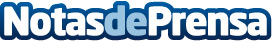 Seis fases para construir una buena estrategia de Inbound MarketingActualmente, con las nuevas profesiones derivadas de Internet y de las redes sociales surge un fenómeno llamado Inbound Marketing, en español, marketing de atracción. Está técnica consiste en ofrecer constantemente contenido de calidad al público objetivo, con el fin de salir en la primera posición del buscador de Google. Por esto el Inbound Marketing se establece como una de las mejores opciones para una estrategia de marketingDatos de contacto:jose Aroca968907828Nota de prensa publicada en: https://www.notasdeprensa.es/seis-fases-para-construir-una-buena-estrategia Categorias: Marketing Emprendedores E-Commerce http://www.notasdeprensa.es